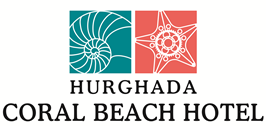 All Inclusive Package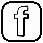 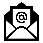 MEALS & SNACKS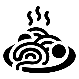 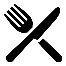 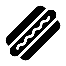 Breakfast Buffet at “Mermaid” main restaurant                                                                                    07:00- 10:00 Late Breakfast/ Snack “Aquarius” pool bar                                                                                      10:30- 12:30Lunch Buffet at “Mermaid” main restaurant                                                                                     12:30- 15:00Afternoon Snack& Ice Cream “Aquarius” pool bar                                                                                     15:00- 17:00Dinner Buffet at “Mermaid” main restaurant                                                                      18:30- 21:30 (winter)                                                                                19:00- 22:00 (summer)Snacks at the beach bar                           12:30- 15:00                  *Please do not take away food out of restaurants and barsA’la carte Italian restaurant “Pergola” opens for dinner only – free of charge once per stay (with prior reservation upon availability)Room Service available 24hr with extra charge  FREE ACTIVITIES & SERVICES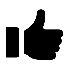 Wi-Fi in lobby/ terraceShuttle Bus to downtown (once per week)- need reservationDinner in Italian A’la Carte restaurant (once per week)Towels at Beach & pool (one per day)- 08:00- 17:00Safe Box in roomGYMVolleyballBilliards & tennis (30 min free/ per stay) DartsBocciaBreakfast Box (please reserve 1 day in advance till 20:00 pm)*Breakfast box ordered after 20:00 pm is chargeable U$D 03.00DRINKS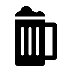 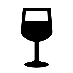 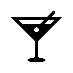 “Blue Moon” lobby bar- open 24 hrs, alcoholic drinks are served from 12:00 noon till midnight“Aquarius” pool bar serves free drinks from 10:00 till 17:00“ Dolphin ” beach bar- serves free drinks from 10:00 till 17:00“Vitamin” bar- serves freshly squeezed juices& Ice Cream at extra charge from 10:00 till SunsetLocal Wine is served in glasses during lunch and dinner only All Drinks are served in glasses. (One glass at a time)Bottled drinks or in cans are against extra chargeACTIVITIES & SERVICES AT A CHARGE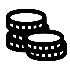 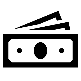 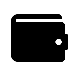 Doctor services (available 24 hrs)PharmacyTelephone callsTaxi LaundryRoom Service (call 5620)Camel/ Horse Back RidingDiving equipment & SnorkelingImported alcoholic, Bottled & canned beveragesSheesha (Waterpipe)Massage & SPA servicesGENERAL INFORMATION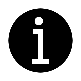 Daily House Keeping 09:00 17:00Dress Code- smart casualSwimming suits are not recommended in lobby & restaurantsReception tel # 5609/5610Do not leave open terrace or room doors openLost towel card is charged 200 EGPSun Beds are not to be reservedTopless at beach/ pool are not allowedSmoking in main restaurant is not allowedKID’s & ENTERTAINMENT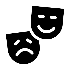 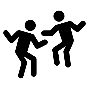 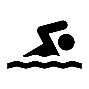 Kid’s Club & entertainmentDaily Children activity programMini Disco daily at 20:30 pmWater Polo & Aqua aerobics dailyEvening entertainment & animation sketches                                  MAK HOTELS- Coral Beach Hurghada                                  MAK HOTELS- Coral Beach Hurghada